Women of Woodside 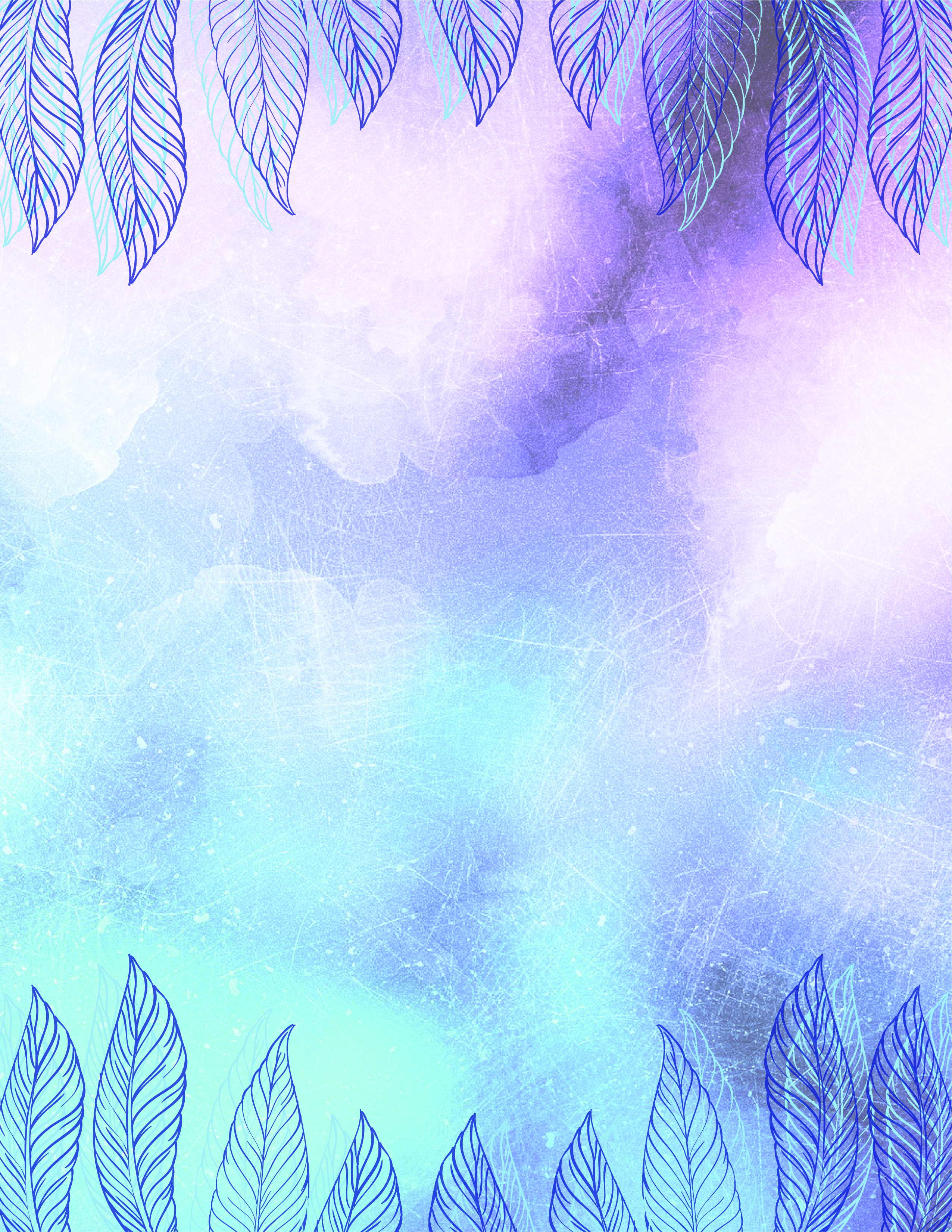 Winter Luncheon 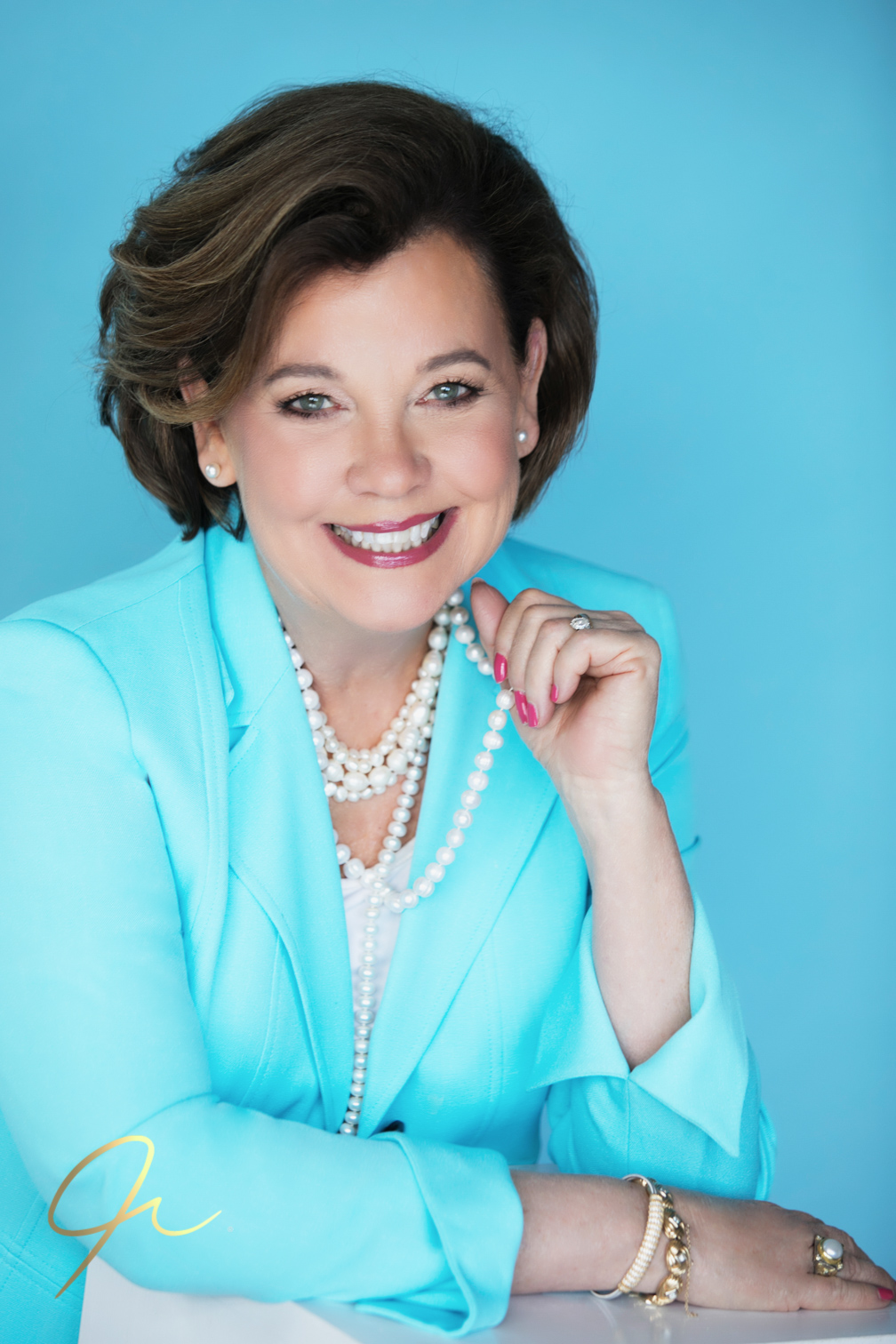 Jane Jenkins Herlong Author and HumoristTo share with us::Sweet Tea and Southern HumorFriday, February 11NEWBERRY HALL11:30 door opens lunch begins at 12N	;	;$27.00To include:Salad, Entrée, Dessert, BeverageEntrée selection:Home Style Pot RoastMediterranean ChickenVegetarian ManicottiPlease note choice on checkCash bar availableRegister with check to:Susan Phillips207 Club Villas Drive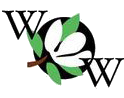 